Buletini Mujor i Sëmundshmërisë Infektive publikohet çdo muaj nga “Sektori i Survejancës dhe Shërbimi i Inteligjencës Epidemike”, Instituti i Shëndetit Publik (ISHP). Ky Buletin Mujor bazohet në të dhënat e Sistemit Madhor të Bazuar në Sëmundje (SMBS), të raportuara përmes Pasqyrës Mujore 14 Sh dhe Sistemit të Informacionit të Sëmundjeve Infektive (SISI). Ai plotësohet në Pasqyrë në formatin EXCEL, dhe dërgohet me postë elektronike dhe me postë zyrtare, brenda datës 10 të çdo muaji, në Departamentin e Epidemiologjisë dhe Kontrollit të Sëmundjeve Infektive (DEKSI), Instituti i Shëndetit Publik. Të dhënat e agreguara të Pasqyrës 14 Sh dhe të dhënat individuale të raportuara në SISI për muajin dhjetor 2023 janë të dhënat e raportuara nga Njësitë Vendore të Kujdesit Shëndetësor (NJVKSH). Të dhënat e pasqyrës 14 Sh dhe të dhënat e raportuara në SISI krahasohen nga DEKSI, dhe plotësohen edhe me të dhënat e laboratorëve të referencës në ISHP.Sëmundjet diarreikeSëmundjet diarreike, gjatë muajit dhjetor 2023, zënë 22.7 % të totalit të sëmundjeve infektive të raportuara me anë të Pasqyrës 14 Sh, dhe paraqesin një incidencë 146.0/100.000 banorë. Gastro-enteritet e paspecifikuara janë të shpërndara në të gjitha bashkitë e vendit dhe zënë peshën kryesore në grupin e sëmundjeve diarreike. Ndërkohë që, në nivel kombëtar helmimet ushqimore paraqesin një incidencë 3.7/100.000 banorë. NJVKSH Berat dhe Kukës mbajnë peshën kryesore në raportimin e helmimeve ushqimore. Duhet theksuar që, numri i lartë i rasteve të raportuara me helmime ushqimore dhe gastro-enterite është i lidhur me pamundësinë në nivelin e disa bashkive të diagnozës së saktë klinike dhe konfirmimit të saj me diagnozën laboratorike mikrobiologjike. NJVKSH Shkodër mban peshën kryesore të incidencës së Salmonelozës dhe Shigelozës për muajin dhjetor 2023 në nivel kombëtar.Tabela 1: Frekuencat dhe incidencat e sëmundjeve diarreike për muajin dhjetor 2023(Incidenca raste/100.000 banorë)Sëmundjet që parandalohen nga vaksinaVariçelaNë raportimin mujor të sëmundshmërisë infektive gjatë muajit dhjetor 2023 janë raportuar në total 210 raste variçelë (incidenca 7.34/ 100.000 banorë ) nga të cilat, 142 raste janë të dyshuara dhe 68 të konfimuara klinikisht, bazuar kjo në përkufizimin e rastit për sëmundjen varicelë. Numri më i madh i rasteve është raportuar nga NJVKSH Elbasan dhe NJVKSH Tiranë me 64 dhe 56 raste. Numri më i lartë i rasteve i përket grup-moshës 4-9 vjeç me 107 raste, grafiku 1.Grafiku 1. Shpërndarja e rasteve sipas grup-moshës, dhjetor 2023Hepatitet viraleGjatë muajit dhjetor 2023 në sistemin e informacionit të sëmundjeve infektive janë raportuar në total 83 raste me hepatite virale nga të cilat, 66 raste me Hepatit viral B dhe 17 raste me Hepatit viral C.Hepatiti viral B (HBV)Në muajin dhjetor janë raportuar 66 raste me HBV të cilat 65 raste (98%) kanë rezultuar pozitiv pas testimit laboratorik dhe 1rast (2%) negativ. Nga këto 39 raste (60%) janë testuar me testin ELISA, 25 raste (39%) me testin e shpejtë dhe 2 raste (1%) me PCR.Arsyet e testimit për HBV kanë qenë të gjitha për diagnozë.Grafiku 2. Shpërndarja e rasteve pozitive (%) sipas grup-moshaveSiç shihet nga grafiku 2, në muajin tetor përqindjen më të lartë e ka grup-mosha 60-64 vjeç me 17 % të rasteve. Tabela 2. Shpërndarja e rasteve pozitive (%) sipas bashkive Bashkia Tiranë ka edhe përqindjen më të lartë të rasteve të raportuara me 50.8 %.Tabela 3. Shpërndarja e rasteve pozitive sipas gjinisëNumri më i lartë i përket gjinisë mashkull me 58.5%.Grafiku 3. Numri i rasteve të reja të diagnostikuara me HBV Vlen të theksohet se vetëm 24 raste gjatë muajit dhjetor kanë përmbushur përkufizimin e rastit të konfirmuar për hepatit viral akut B. Rastet e tjera të testuar HbSAg pozitiv përfshijnë personat kronikë ose bartës të HBV. Të gjitha rastet janë këshilluar për t’u ndjekur nga mjeku specialist.Tuberkulozi pulmonar dhe ekstrapulmonarGjatë muajit dhjetor 2023 janë raportuar gjithsej 26 raste, nga të cilat: 21 raste me turbekuloz (TB) pulmonar dhe 5 raste ekstrapulmonar. Rastet e raportuara me TB pulmonar janë të konfirmuara dhe me sputum pozitiv. Rastet pulmonare përkatësisht janë: 9 në Tiranë, 5 në Durrës, 1 në Dibër, 1 në Krujë, 1 në Librazhd, 2 në Shkodër, 1 në Laç dhe 1 në Elbasan.Rastet ekstrapulmonare janë kryesisht pleurite dhe versamente pleurale. Gjatë muajit dhjetor 2023, 5 raste ekstrapulmonare janë përkatësisht: 3 në Tiranë, 1 në Lezhë dhe 1 në Lushnjë. Konfirmimet e tyre janë kryer në Laboratorin e Referencës të rekomanduara nga dispanseria e bashkisë përkatëse. Për të gjitha rastet janë lajmëruar dispanseritë përkatëse për të komunikuar me familjarët e tyre, si dhe për të kryer kontrollin në vatër bazuar në të gjitha ekzaminimet për depistimin e tyre. Të gjithë pacientët kanë filluar mjekimin sipas skemës përkatëse. Siç vihet re dhe nga shpërndarja e rasteve, ato me TB janë të fokusuara kryesisht në Tiranë me numër më të madh, por në shtrirje rastet janë pothuasje në gjithë vendin.Sëmundjet zoonotikeTabela 4: Shpërndarja e zoonozave në muajin dhjetor 2023, numri total i rasteve dhe incidenca (Antraks, Brucelozë, Leptospirozë, Rikecie).Për muajin dhjetor është raportuar 1 rast i konfirmuar me Brucelozë nga NJVKSH Gjirokastër, 2 raste të konfirmuar me Leptospirozë nga Konispoli dhe NJVKSH Shkodër.Sëmundje infektive me transmetim përmes ajritGjatë muajit dhjetor 2023 janë raportuar në Sistemin e Informacionit të Sëmundjeve Infektive 257 raste të konfirmuara me COVID-19 dhe incidenca e kësaj sëmundjeje për muajin dhjetor është 8.97 raste /100000 banorë. Gjatë muajit dhjetor vërehet që incidenca e COVID-19 është shumë herë më e ulët se në muajin nëntor. Grafiku 4. Shpërndarja e incidencës sipas grup-moshave Grup-mosha më e prekur për këtë muaj është grup-mosha 65-74 vjeç me incidencë 20.37 raste për 100000 banorë, e ndjekur nga grup-mosha 75+ vjeç me incidencë 17.46 raste për 100000 banorë. Grafiku 5. Shpërndarja e incidencës sipas bashkive Bashkitë me incidencë më të lartë janë Himarë, Sarandë, Dropull etj. Gjatë muajit dhjetor janë raportuar 18 raste të shtruara në spital dhe një rast vdekje i grup-moshës 75+ vjeç.GripGjatë muajit dhjetor janë raportuar në Sistemin e Informacionit të Sëmundjeve Infektive 44 raste të konfirmuara me Grip, dhe incidenca e kësaj sëmundjeje për muajin dhjetor është 1.54 raste /100000 banorë. Grafiku 10 tregon shpërndarjen e rasteve sipas tipit të viruseve qarkullues. Vërehet mbizoterim i Gripit Tipi A.Grafiku 6. Tipi i viruseve qarkullueseNë muajin dhjetor qarkullimi i gripit arriti intensitet mesatar duke paraqitur aktivitet sezonal normal të zakonshëm dhe të pritshëm për stinën, dhe përhapje gjeografike rajonale. Raste me grip u identifikuan si nga survejanca sentinel ILI-SARI, ashtu edhe nga survejanca virologjike josentinel.7. Sëmundje të tjera  MalariePër muajin dhjetor janë raportuar 2 raste të konfirmuar në Laboratorin e Kontrollit të Vektorëve në ISHP me Malarie Plasmodium Falciparum. Rastet janë të moshës 50 vjeç, gjinia mashkull dhe 57 vjeҫ gjinia femër. Të dyja rastet kanë referuar udhëtime të mëparshme në shtete të Afrikës.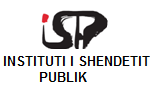 DEPARTAMENTI I EPIDEMIOLOGJISË DHE KONTROLLIT TË SËMUNDJEVE INFEKTIVEDhjetor, 2023Rastedhjetor 2023Incidenca dhjetor 2023(raste/100.000 banorë)Tifo abdominale + Paratifo00.0Salmoneloza70.24Shigelozë (Disenteri bacilare)30.1Dizenteri amebike00.0Toksiko-infeksione alimentare1053.7Gastro-enterite (etiologji e panjohur)4063141.9Sëmundje diarreike në total4178146.0BashkiaRaste%Bulqizë46.2Dibër1015.4Divjakë23.1Durrës812.3Elbasan34.6Lushnjë69.2Tiranë3350.8GjiniaRaste%Femër2741.5 %Mashkull3858.5 %Total65100.00%Dhjetor(Raste 2023)Incidenca (raste/100,000)2023Dhjetor(Raste 2023)Incidenca (raste/100,000)2023Antraks (Plasje)00.0Brucelozë10.03Leptospirozë20.07Rikecie00.0NSTITUTI I SHËNDETIT PUBLIK, DEKSI